Prénom : ………………………………………………	Savoir calculerLa multiplication écriteExercicesRésous les calculs suivants en calcul écrit.Pour les plus rapidesPrénom : ………………………………………………	Savoir calculer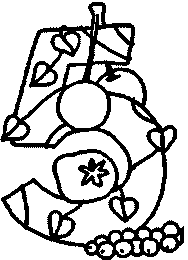 La multiplication écriteRéalise les calculs suivants sous forme de multiplications écrites.	1) 468 x 7 = …………………	2) 357 x 12 = …………………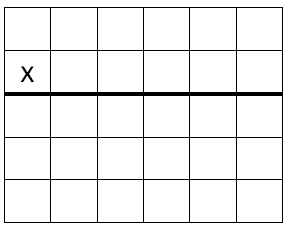 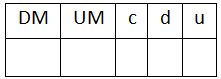 	 3) 34 x 71 = …………………	4) 854 x 28 = …………………	5) 257 x 83 = …………………	6) 46 x 3 = …………………	7) 631 x 8 = …………………	8) 49 x 79 = …………………	9) 863 x 62 = …………………	10) 609 x 3 = …………………	11) 321 x 78 =…………………	12) 42 x 83 = …………………	13) 520 x 12 = …………………	14) 379 x 9 = …………………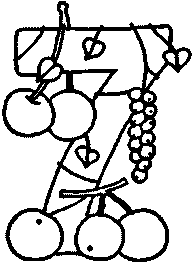 Prénom : ………………………………………………	Savoir calculer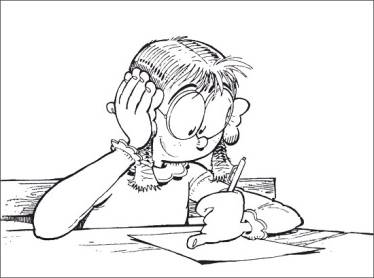 La multiplication écriteEntrainementRéalise les calculs suivants sous forme de multiplications écrites.	1) 283 x  19 = …………………	2) 74 x 8 = …………………	 3) 467 x 95 = …………………	4) 272 x 53 = …………………	5) 594 x 47 = …………………	6) 608 x 6 = …………………	7) 127 x 3 = …………………	8) 390 x 34 = …………………	9) 913 x 7 = …………………	10) 249 x 31 = …………………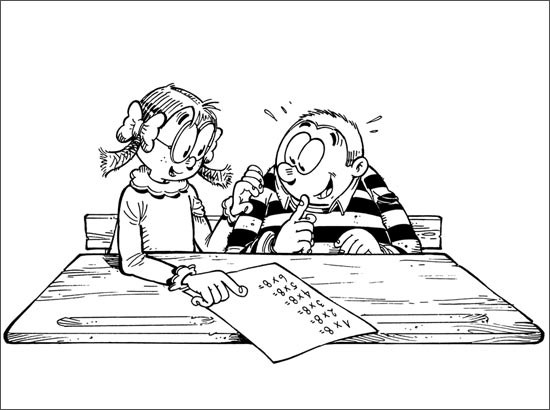 Prénom : ………………………………………………	Savoir calculerLa multiplication écriteContrôleRésous les calculs qui suivent sous forme de calculs écrits.Prénom : ………………………………………………	Savoir calculerLa multiplication écriteRéalise les calculs suivants sous forme de multiplications écrites.	1) 324 x 12 = …………………	2) 73 x 24 = …………………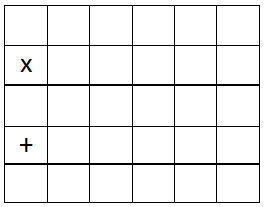 	 3) 561 x 47 = …………………	4) 732 x 61 = …………………	5) 837 x 16 = …………………	6) 604 x 38 = …………………	7) 196 x 78 = …………………	8) 439 x 52 = …………………	9) 326 x 74 = …………………	10) 720 x 27 = …………………	11) 159 x 94 =…………………	12) 527 x 63 = …………………	13) 830 x 81 = …………………	14) 639 x 38 = …………………	15) 726 x 42 = …………………	16) 387 x 17 = …………………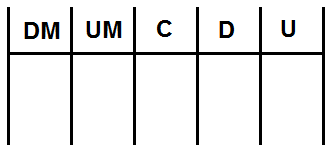 1) 621 x 4 = …………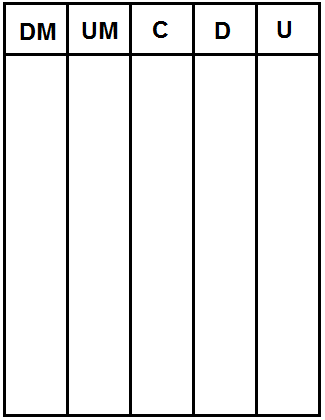 2) 23x45 = …………3) 234 x 24 = ………4)  13 x 127 = …………5) 723 x 54 = …………6) 29 x 78 = …………1) 32 x 7 = …………2) 49x67 = …………3) 841 x 32 = ………4)  27 x 244 = …………